Załącznik graficzny nr 12  do Uchwały nr ……Rady Gminy Rewal z dnia ………… 2019r.Kąpielisko Pogorzelica  - plaża wschodnia  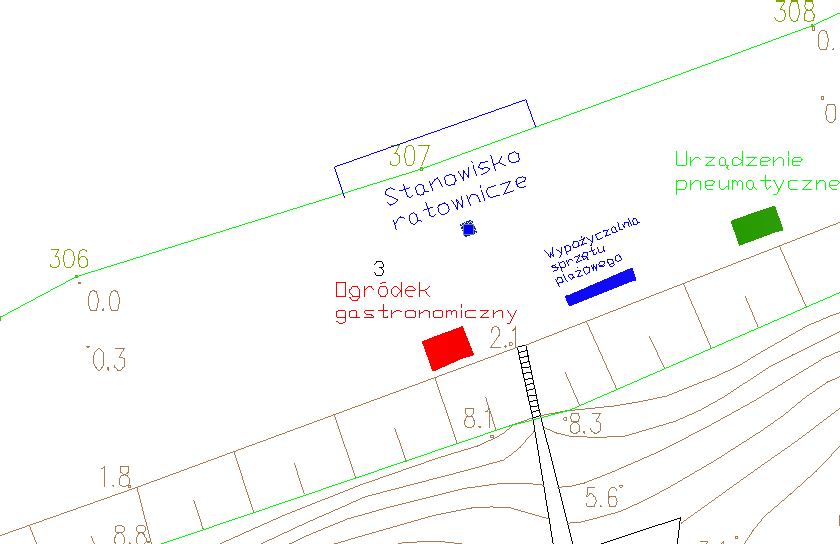 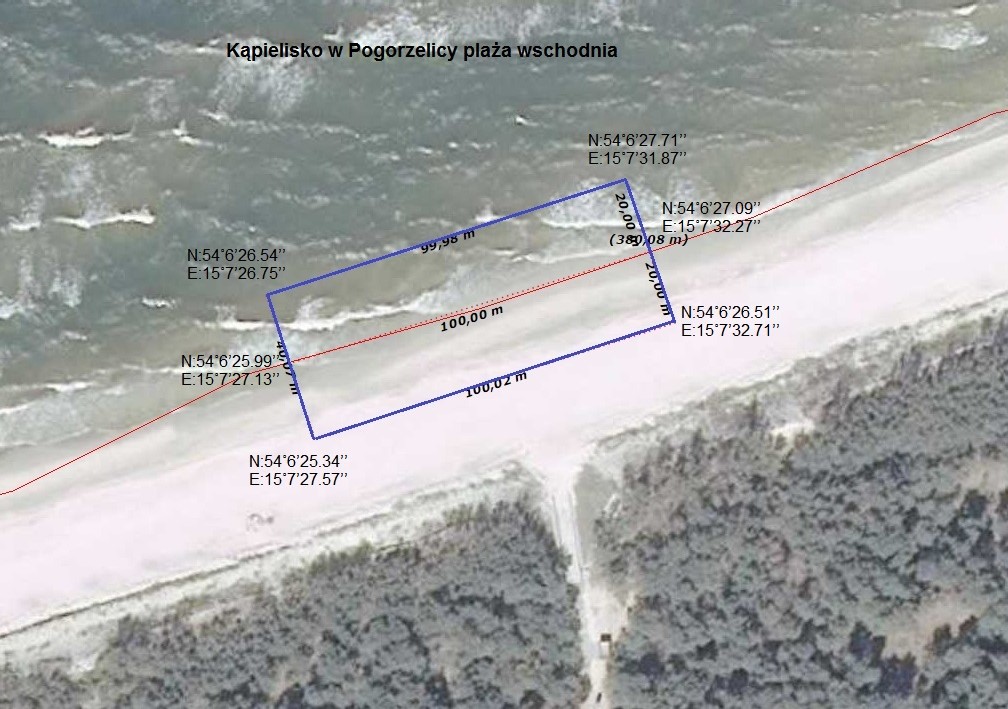 